Для чего нужна мелкая моторика и как её развивать?Учёные установили, что уровень развития интеллекта ребёнка находится в прямой зависимости от развития мелкой моторики. Развитие мелкой моторики тесно взаимосвязано с развитием речи в раннем возрасте. Что же такое мелкая моторика? Физиологи под этим выражением подразумевают движение мелких мышц кистей рук. При этом важно помнить о координации «рука-глаз», т.к. развитие мелких движений рук происходит под контролем зрения. Почему же так важно развивать мелкую моторику рук ребенка? Дело в том, что в головном мозге человека  центры, которые отвечают за речь и движения пальцев расположены очень близко. Стимулируя мелкую моторику, мы активируем зоны, отвечающие за речь. И, кроме того, в дальнейшем эти навыки ребенку потребуются для использования движений, чтобы рисовать, писать, одеваться.                                                                                       Вот некоторые  упражнения, которые  помогут ребенку усовершенствовать свои навыки:1. Пальчиковая гимнастика2. Игры с крупой, бусинками, пуговицами, мелкими камешками.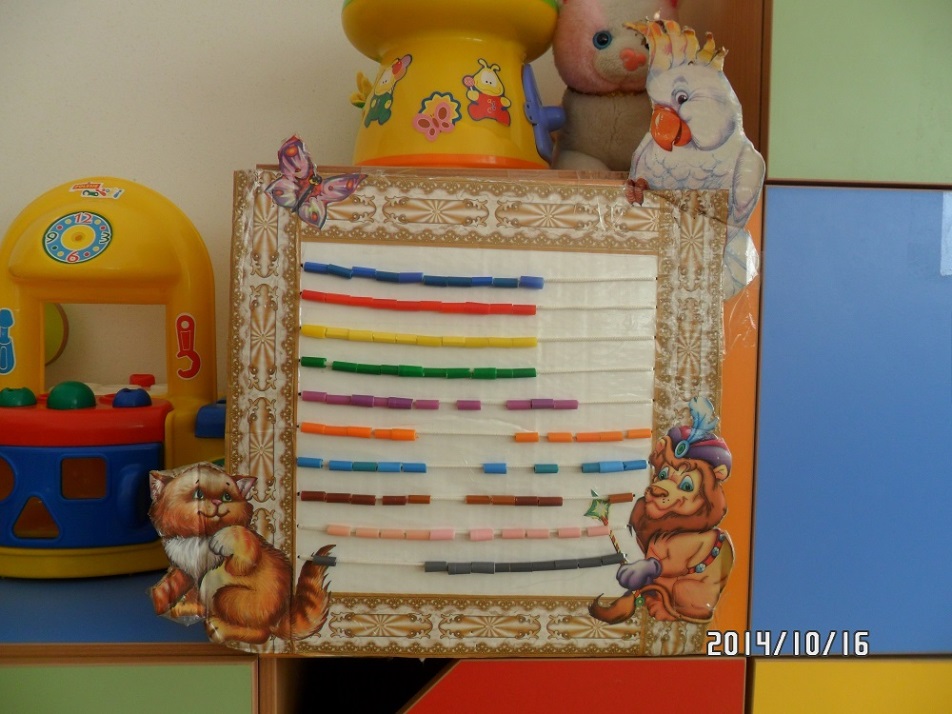 3. Откручивание и закручивание пробок.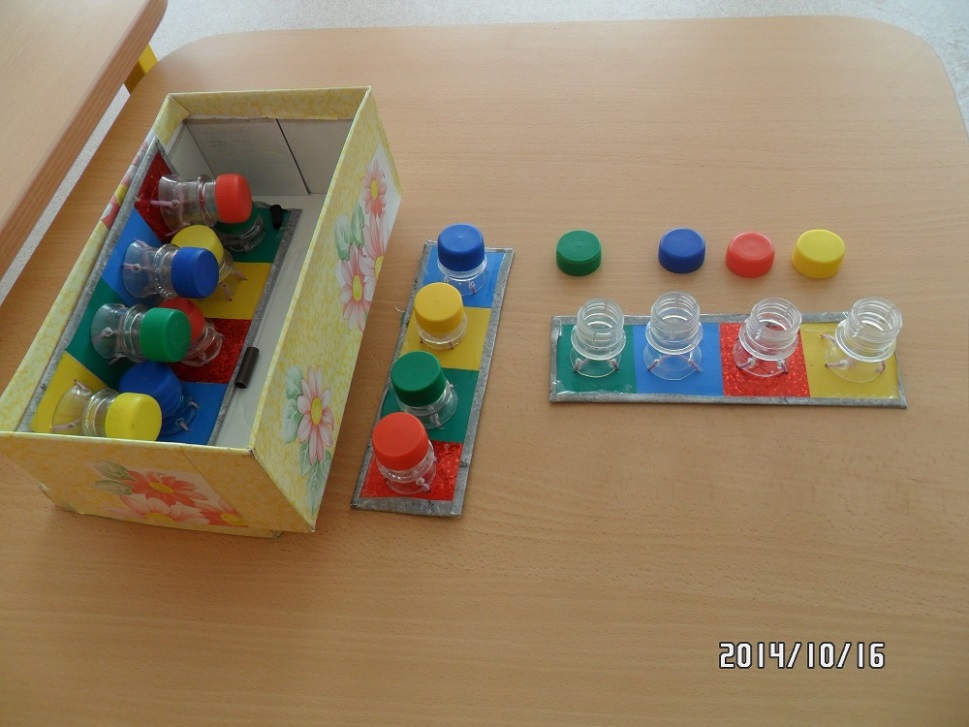 4. Прищепки.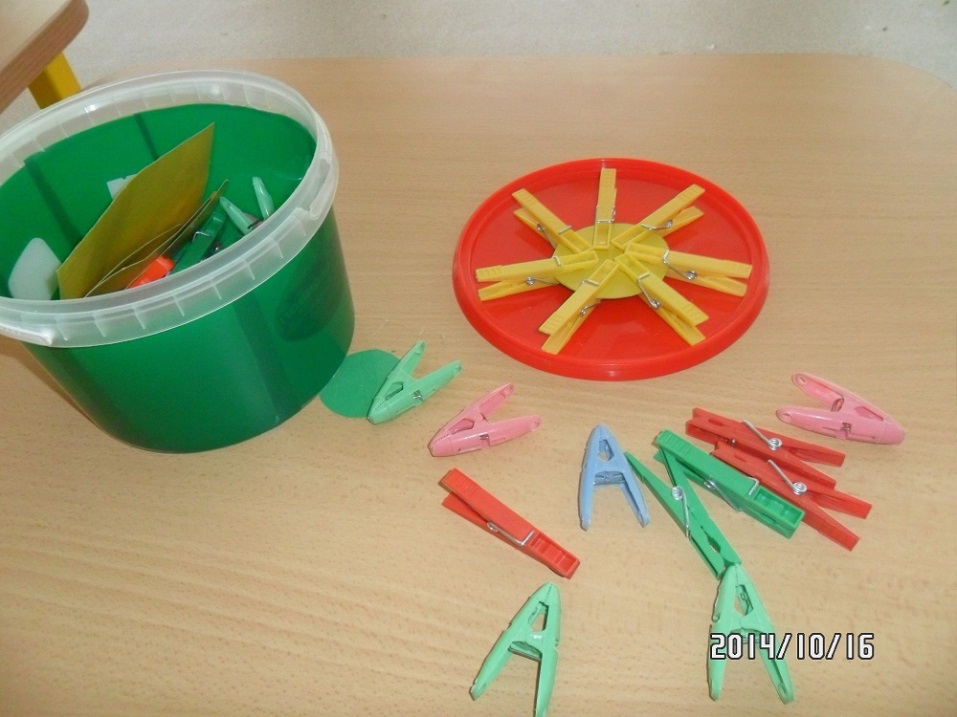 5. Вкладыши.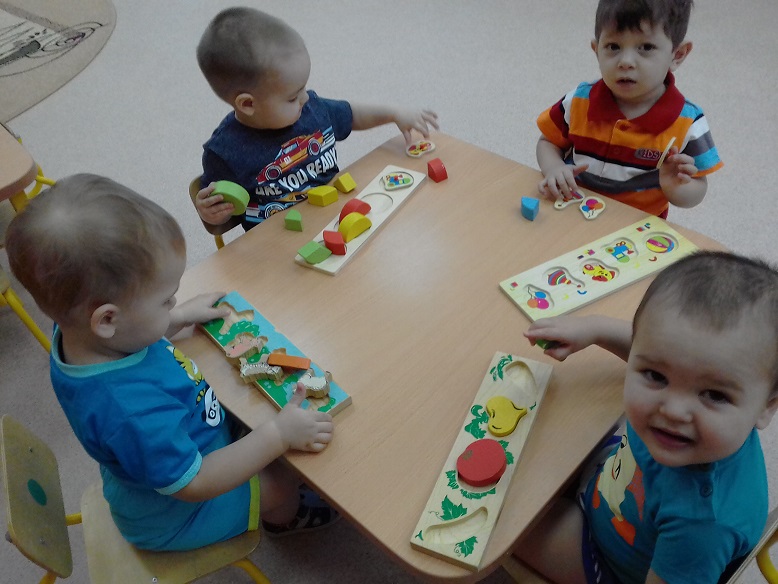 6.Лепка из пластилина, глины и соленого теста.7. Шнуровки.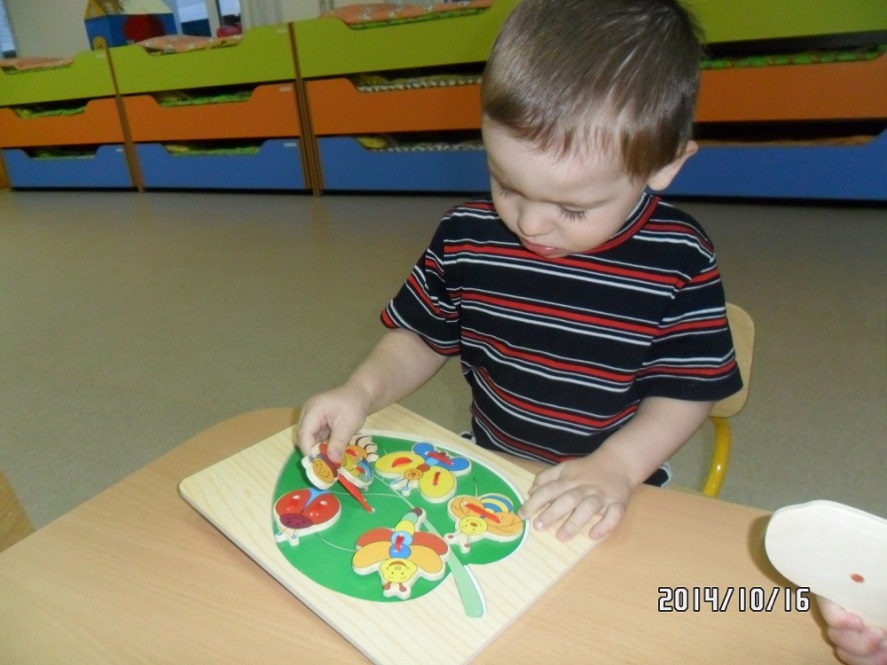 8.Рисование, раскрашивание.Развивать мелкую моторику можно в быту, на прогулке, главное найти время и иметь желание.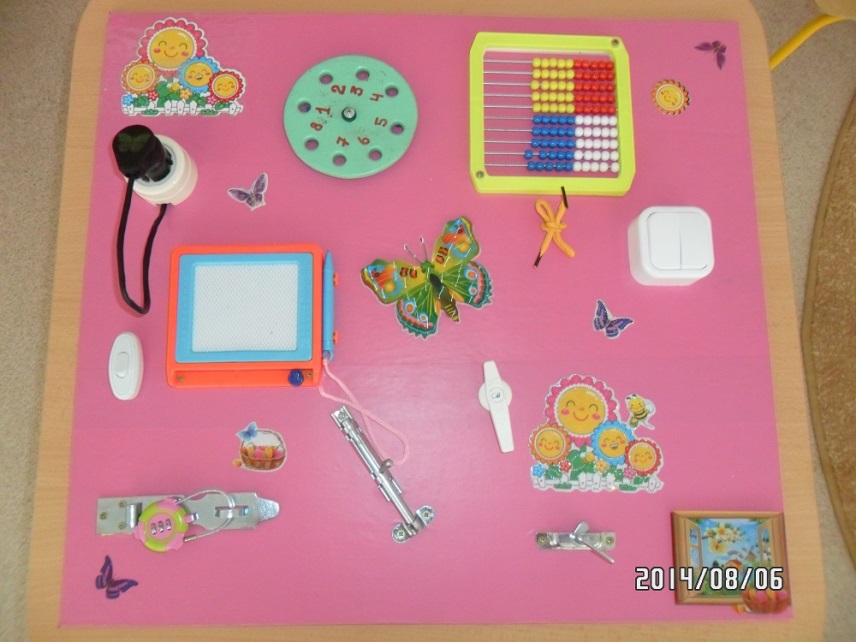 Информацию подготовилавоспитатель МА ДОУ АР детский сад «Сибирячок»корпус №1                                                                                                       Полупан Елена Андреевна 